Муниципальное бюджетное дошкольное учреждение №40«Детский сад компенсирующего вида»ПРОЕКТучителя- логопеда«Маленькие важные словечки»Автор проектаучитель-логопед: Макарова Ю.В.Кемерово, 2021 г.Вид проекта: Информационно-практико-ориентированный, долгосрочный, коллективный 
Срок реализации: В течение 1  года.Место реализации: МБДОУ №40 «Детский сад компенсирующего вида»Возраст детей:6-7 лет.
Методы проекта: игровой; творческий, словесный, наглядный, практический, использование ИКТ (интерактивный стол), развивающие игры.
Цель проекта: Развитие грамматического строя речи у детей старшего дошкольного возраста с ТНР.
Задачи: 
• Развитие грамматического строя речи 
• Формирование у детей представления о предлогах как отдельных самостоятельных словах; 
• Развитие у детей интереса к родному языку 
• Повышение интереса родителей к коррекционному процессу 
• Повышение компетенции воспитателей в данной области 


Содержание работы: 
Работа с детьми 
• Знакомство детей с предлогами на занятиях и в специально организованных играх, 
• Использование моделей предлогов 
• Составление предложений с заданным предлогом 
• Наблюдение за предлогами в русском языке 
• Участие в создании страничек копилки «Маленькие важные словечки» 
Работа с семьей:
• Консультация для родителей  «Маленькие важные словечки» - рисунками моделей изучаемых предлогов. 
Работа с педагогами:
• Организация специальных игр и упражнений по развитию умения употреблять предлоги в речи; 
• Пополнение совместно с детьми копилки «Маленькие важные словечки» на каждый отрабатываемый учителем-логопедом на специальных занятиях предлог. 
• Практическое использование этого пособия. 
Практический результат проекта 
• Создание копилки «Маленькие важные словечки» 
• Практическое использование 
ПЛАН РАБОТЫАктуальность проблемы.Своевременное формирование грамматического компонента языковой системы ребенка является важнейшим условием его полноценного речевого и общего психического развития, поскольку язык и речь выполняют ведущую функцию в развитии мышления и речевого общения, в планировании и организации деятельности ребенка, самоорганизации поведения, в формировании социальных связей, в проявлении важнейших психических процессов — памяти, восприятия, эмоций.Исследования таких ученых как Р.И. Лалаева, Н.В. Серебрякова, Т.Б. Филичева, Г.В. Чиркина и многих других, указывают на своеобразие овладения детьми с общим недоразвитием речи грамматическим строем речи, которое проявляется в замедленном темпе усвоения грамматических категорий, в дисгармонии развития морфологической и синтаксической систем языка, в искажении общей картины речевого развития. О.Е.Грибова, Н.С. Жукова, Л.С. Спирова, Е.Ф. Соботович, С.Н. Шаховская отмечают, что нарушения грамматического строя речи у детей с общим недоразвитием речи, выражаются в элементарных, неправильных синтаксических конструкциях, несформированности процессов словообразования и словоизменения, являются стойкими и могут сохраняться до старших классов. Проблема усвоения детьми с общим недоразвитием речи отдельных разделов грамматики является менее изученной. В своих работах среди морфологических аграмматизмов при общем недоразвитии речи Н.С. Жукова, В.А. Ковшиков, Р.Е. Левина выделяют неправильное употребление предложно-падежных конструкций в устной и письменной речи детей. Формирование грамматического строя речи при общем недоразвитии речи происходит с большими трудностями, так как грамматические операции процесса порождения речи являются чрезвычайно сложными и предполагают достаточно высокий уровень развития аналитико-синтетической деятельности.В своих работах А.Н. Гвоздев выделяет следующие этапы формирования грамматического строя речи: Первый этап– этап предложений, состоящих из аморфных слов-корней у детей в возрасте от 1 года 3 месяцев до 1 года 10 месяцев. На этот период ребѐнок использует лишь отдельные слова в роли предложения (однословные предложения). В его речи небольшое количество слов, в основном существительные, обозначающие названия лиц, предметов, звукоподражания, лепетные слова. В следующий период у ребенка появляется фраза. Грамматическая связь между словами отсутствует. Ребѐнок объединяет слова в высказывания, связывая их только интонацией, общностью ситуации.Второй этап - этап усвоения грамматической структуры предложения характерен для детей от 1 год 10 месяцев до 3 лет. В этот период формирования грамматического строя речи дети начинают замечать различную связь между словами в предложении, ребѐнок начинает использовать в речи различные формы одного и того же слова. Первыми грамматическими формами существительных являются формы именительного падежа единственного и множественного числа с окончаниями -ы, -и, формы винительного падежа с окончанием -у, иногда появляются формы родительного падежа с окончанием -ы, окончание -е для обозначения места, при этом предлог не употребляется. Однако в речи ребѐнка имеется большое число аграмматизмов. У детей с нормальным речевым развитием предлоги, по наблюдению А.Н. Гвоздева, появляются позднее всех остальных видов знаменательных слов, около  2 лет 3 месяцев. На начальных этапах становления детской речи в течение короткого времени наблюдается пропуск предлогов во всех случаях употребления предложных конструкций. В то же время падежные окончания в этих конструкциях оформляются ребенком правильно.Третий этап - этап дальнейшего усвоения морфологической системы, характерен для детей от 3 до 7 лет. На этом этапе ребѐнок систематизирует грамматические формы по типам склонения и спряжения, усваивает многие единичные формы, склонения. Усваивается согласование прилагательного с существительным в косвенных падежах, глагольное управление.Система работы по формированию предложно-падежных конструкций у детей 6-7 лет с ТНР.Система работы по формированию предложно– падежных конструкций у детей осуществляется в процессе развития понимания речи, расширения и уточнения словарного запаса, формирования грамматических средств языка, произношения и обучения грамоте, развития связной речи. Целью логопедической работы является формирование у детей правильного представления о лексическом и синтаксическом значении предлога как средства выражения связи между словами и словосочетаниями. Задачи: - упражнять в использовании в речи словосочетаний с предлогами в соответствующих падежах; - учить составлять разные типы предложений; - расширять умение построения разных типов предложений. Этапы: - формирование у детей четких лексических значений пространственных предлогов ( простые предлоги: на, под, в, над, из, к ,от, с, у за, сложные предлоги: из-за, из-под, перед, через, между); - дифференциация предлогов в устной речи детей. Логопедическая работа над предложно-падежными конструкциями начинается с предлогов, имеющих пространственное значение. Для осуществления комплекса мероприятий, направленных на развитие навыка правильного употребления предложно-падежных конструкций 38 используются следующие формы работы: логопедические занятия, занятия по развитию речи, рисованию, конструированию, лепке, физкультуре, закрепление пройденного материала на занятиях психолога, закрепление пройденного материала в процессе режимных моментов, в часы досуга (прогулок, экскурсий, игр и т.д.), дома с родителями, что требует тесной взаимосвязи работы логопеда и воспитателя, инструктора по физическому воспитанию, музыкального руководителя, психолога и родителей. Основная форма работы — логопедические занятия, проводимые фронтально, по подгруппам и индивидуально. Количество занятий определяется учебным расписанием в старшей группе. Дополнительные занятия проводятся по индивидуальным планам, составленным для каждого дошкольника с учетом его речевых и психических особенностей. Упражнения, направленные на формирование предложно-падежных конструкций, включаются в любое фронтальное занятие как элемент игры или своеобразной физкульминутки. Виды фронтальных занятий и основные задачи, реализуемые на них. Лексико-грамматические занятия. Основные задачи: развитие понимания речи; расширение и уточнение словарного запаса; формирование грамматических средств языка. Знакомство с грамматическим значением предлогов. Занятия по обучению грамоте. Основная задача: обозначение предлогов в графической схеме; печатание предложений с использованием предлогов. Занятия по развитию связной речи. Основная задача: предложно-падежные конструкции включаются в активную речевую практику детей. Предложные конструкции связаны с основными формами косвенных падежей, к каждому падежу относится своя группа предлогов. Родительный падеж – Без, для, до, у, около, возле, вокруг, с (со), из, из-за, из-под, от. 39 Дательный падеж – к, по Винительный падеж – в, на, за, через, сквозь, под, про Творительный падеж – за, над, под, с, перед, между Предложный падеж – в, на, о, об, при.ПРИЛОЖЕНИЕИгры по усвоению предложно-падежных конструкций на логопедических занятиях.Лексическая тема: «Игрушки». Игра: «Где Маша?». Оборудование: кузовок, картонные изображения предметов мебели, наборы игрушек из различных материалов, карточки с изображениями схем пространственного значения предлогов . Задачи. Побуждать детей к самостоятельной постановке вопросов с использованием предлогов. Научить использованию предлогов за, на, в. Ход игры. Логопед. В гости к нашим игрушкам пришла девочка. Как еѐ зовут? Правильно. Маша. У меня на доске предметы мебели вы закроете глазки, а Маша спрячется за каким-нибудь предметом. Откройте глазки. Задавайте вопросы о том, где находится Маша ? Паша, угадывай где Маша, задай вопрос: «Маша ЗА шкафом»? А я отвечу:- Нет. Задавайте дальше вопросы, угадывайте, где Маша? Маша отдала пирожки бабушке и дедушке, кузовок стал пустой. Кузовок большой, в нѐм можно спрятаться. Дети, Маша предлагает вам игру с кузовком, она будет прятаться, а вы – будете угадывать- где может быть Маша, задавать мне вопросы. Если ответ будет почти правильный я буду говорить: «тепло», а если вы предполагаете местоположение Маши неправильное, то буду говорить «холодно».Лексическая тема: «Лес, деревья». Игра: «Прятки лесовика.» Оборудование: гномик Лесовичок, изображения деревьев, листьев деревьев, карточки с изображениями схем пространственного значения предлогов. Задачи. Побуждать детей к самостоятельной постановке вопросов с использованием предлогов. Научить использованию предлогов за, на, в. Ход игры. Логопед: -В гости в наш лес пришѐл гномик Лесовичок. У меня на доске предметы с изображениями деревьев. Вы закроете глазки, а Лесовичок спрячется за каким- нибудь предметом. Откройте глазки. Задавайте вопросы о том, где находится Лесовичок? Например, спросите: - гномик ЗА березой? - гномик ЗА сосной? 2 вариант игры. Гномик умеет перемещаться везде, сейчас он хочет узнать, сумеете ли вы назвать то место, где он находиться Логопед: - Где Лесовичок? Дети: - Под листиком березы. - Откуда выглядывает Лесовичок? - Из-под листика. Если дети затрудняются в ответе, логопед даѐт правильный речевой образец. Лексическая тема: «Овощи». Игра: « Помоги зайчику найти овощи ». Оборудование: картонные изображения- Зайца на ватмане, веточек помидорного кустика, веточки огуречной ботвы, веточки кабачковой ботвы, карточки с изображениями схем пространственного значения предлогов. Задачи. Научить использованию самостоятельной речи предлогов над, под; на, в.На картоне изображение «земли» ( черный картон ) , силуэтов овощей : репка, свекла , картофель, морковь, лук и чеснок. Ход игры. Весной зайчик посеял семена разных овощей. Всѐ лето ухаживал за своими посадками.  Наступила осень. Созрел урожай на огороде. Утром в осенний погожий денек зайка пришел собрать овощи. Давайте вместе с зайкой посмотрим на огород : - Все ли овощи на месте? Поможем зайке разместить овощи по своим местам. 2 неделя октября . Лексическая тема: фрукты. Игра: « Угощения для Незнайки». Оборудование: картонные изображения фруктов: яблоко, груша, апельсин, виноград; образ фруктового дерева, виноградная лоза. Задачи. Научить использованию самостоятельной речи предлогов на, с. Ход игры. К нам в гости пришел Незнайка. Я ему предложила пройти в наш необычный сад, и выбрать себе угощение. Для этого надо ему определить: где что растет. Помогите Незнайке поместить фрукты в нужное место. 3 неделя октября. Лес, грибы, ягоды. Игра: « Прятки лесовика ». Оборудование: картонные изображения деревьев, грибов, ягод. : береза, сосна, ель, рябина, клен; грибы – боровик, подосиновик, подберезовик, масленок, лисичка, опята; ягоды- земляника, малина карточки с изображениями схем пространственного значения предлогов. Задача игры: научить использованию самостоятельной речи предлогов за, под, от, к. 4 Лексическая тема: перелетные птицы осенью. Игра: « В гостях у голубя». Оборудование: картинки с изображением голубя и перелѐтных птиц, картина с изображением города, карточки с изображениями схем пространственного  значения предлогов. Задача игры. Учить практическому использованию предлогов в, на, под. Ход игры. Дошла до грача весть о том, что голубь приглашает его в гости в город перед отлетом в теплые края. Полетел грач к нему в гости. Как вы думаете, где живет голубь? (в щели стен, под крышей дома). У голубя в гостях были зимующие птицы (каких зимующих птиц вы знаете, назовите), на столе у голубя было угощение (вопрос детям - чем питаются зимующие птицы? ).Побыл в гостях грач и полетел дальше. Летел, летел да устал, решил сесть отдохнуть. Где можно грачу сесть отдохнуть в городе? (На скамейку, домик, песочница). Но тут начался сильный осенний дождь. Где можно спрятаться грачу?(под скамейку, под крышу домика, под навес у магазина, под крышу дома). Переждал дождь и дальше полетел.Лексическая тема: дикие животные осенью. Игра: « Кто где будет зимовать». Оборудование: шапочка с изображением Старичка Лесовичка, картинки с изображениями диких животных Сибири, картинки с изображениями мест обитания диких животных карточки с изображениями схем пространственного значения предлогов. Задача игры. Закрепить правильное использование предлогов У, В во фразах, связной речи. Ход игры. К нам сегодня в гости пришѐл гномик старичок Лесовичок. Старичок Лесовичок (логопед): -Здравствуйте, дети. Я уже старый стал, стал забывать, как готовятся к зиме дикие животные, кто где и как зимовать будет. Помогите мне, пожалуйста. Вот в этой стороне доски картинки с изображениями диких животных? А на другой половине доски изображения жилищ диких животных. Надо найти каждому животному своѐ жилище. После того, как вы выберете животное, на вопрос « Кто у тебя?», надо ответить «у  меня….( и назвать животное). А затем на вопрос « Где он будет зимовать?». Надо сказать в каком месте зимует данное животное и рассказать как он будет зимовать.Лексическая тема: зима. Игра: «Сказка о зиме». Задача игры. Научить правильному использованию предлога С. Закрепить правильное использование предлогов к, у, в, перед, за, под во фразах, связной речи. Оборудование: карточки с изображениями схем пространственного значения предлогов, картинки с изображениями волшебницы Зимы и еѐ друзей: Туча, Снег, Ветер, Метель, Буран, Мороз, Стужа; картинки с изображением полей, деревьев, лесов, болота, озѐра, реки. Ход игры. Жила-была волшебница Зима. У неѐ были друзья. Как вы думаете, кто друзья у зимы. Правильно, это (на магнитную доску выставляем картинки с изображениями явлений природы) – Но в природе явления природы не в единственном числе. В природе всего много. Поиграем в игровое упражнение с мячом «Один- много» (игра в мяч): не одна туча, а много… туч, не одна снежинка, а много… не один ветер, а много… Поиграем в игру « С кем дружит зима» (игровое упражнение с мячом). Зима дружит С: не с одной тучей, а со всеми … не одна снежинка, а со всеми … не один ветер, а со всеми … У каждого из них Зима бывает в гостях, заботится о них, спрашивает у своих друзей- в чѐм они нуждаются . Игра в мяч «У кого бывает в гостях зима». Зима бывает (можно включить усложнение в игру игровой элемент «Правильно я сказала»): у туча?- у … снежинки у …ветра не у одной тучи, а у всех … не у одной 47 снежинки, а у всех … Зима не может быть одновременно у всех своих друзей, поэтому она просит присылать к ней письма, и в письмах рассказывать о своей жизни. Игра в мяч «От кого получает письма зима». (в старшей группе дети изменяют окончания у существительных в единственном числе). От Ветра, от Тучи, от Снега, от Ветра, от Метели, от Бурана, от Мороза, от Стужи. С Ветром она любит играть в прятки. Игра «Как ветер от зимы прятался» ветер прячется за деревом ( ещѐ за чем может спрятаться Ветер), под ѐлкой, между деревьями.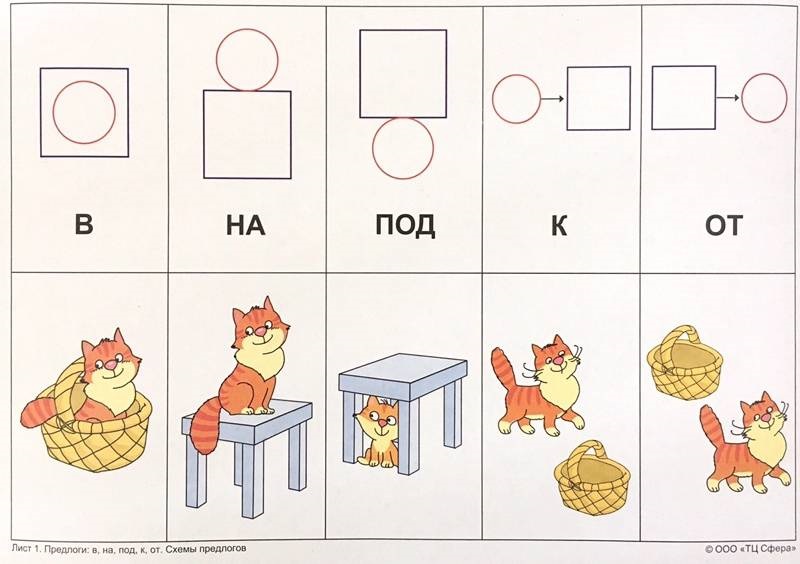 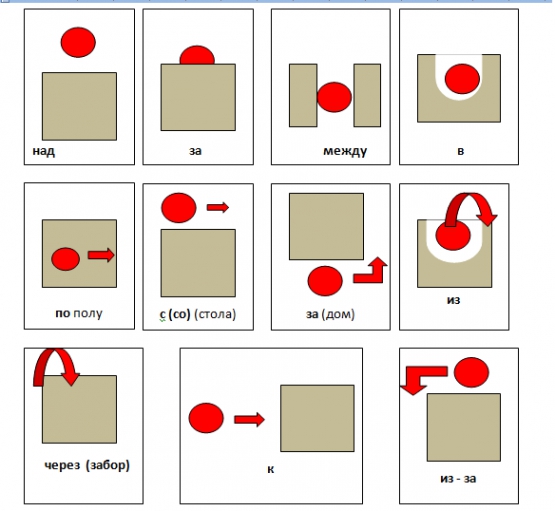 № п/пНазвание работыСодержание Результат 1.Игра «Веселый котенок»Изготовление д/и «Веселый котенок»+2.Консультация для родителей «Важные маленькие слова».Печатный материал+3.Консультация для педагогов «Формирование навыков правильного употребления предлогов у детей с ТНР»Печатный материал+4.Буклет с играми для родителей«Маленькие слова»Брошюра с играми на развитие фонематического восприятия (слуха)+5Проведение занятий с детьми по плану учителя-логопедаКалендарно-тематическое планирование по обучению грамоте (на ноябрь)+Период обучения.Падеж, его значение.1 полугодиеРодительный падеж – из, от- значение направления действия; до-направление движения субъекта до какого-либо объекта; у- значение местонахождения одного предмета рядом с другим; -Дательный падеж – к, по- значение направления действия -Винительный падеж– в- значение направления действия на- значение направления действия за - местонахождение предмета под-местонахождение предмета про- рассказать, сказать относительно насчѐт кого-нибудь, что-нибудь. -Творительный падеж – за- значение местонахождения над- значение местонахождения под-значение местонахождения. С-совместность действия -Предложный падеж- местонахождение предмета на- местонахождение предмета2 полугодие-Родительный падеж: без – в значении отсутствия частей предмета у целого предмета; для- значение принадлежности; у, около, возле, рядом- значение местонахождения одного предмета рядом с другим; вокруг- направление движения предмета с (со) – значение направления действия -Дательный падеж: к, по - Винительный падеж: на -значение направления действия -Творительный падеж – с-совместность действия перед- м/нахождение предмета между- расположение предмета посредине кого- чего-нибудь -Предложный падеж– в, на, о, об(сообщение субъекта об объекте)